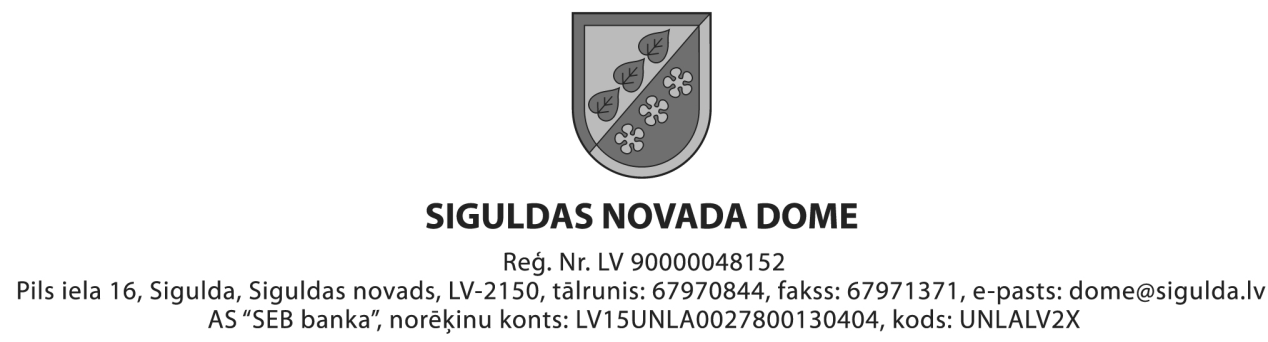 SiguldāAPSTIPRINĀTI ar Siguldas novada Domes 2016.gada 14.decembra lēmumu Nr.-- (prot. Nr.--)Nekustamā īpašuma Pils ielā 16, Siguldā, Siguldas novadā, nomas tiesību izsoles noteikumiVispārīgie noteikumiIzsole tiek organizēta saskaņā ar 2016.gada 14.decembra Siguldas novada Domes lēmumu „Par nekustamā īpašuma Pils ielā 16, Siguldā, Siguldas novadā, iznomāšanu un izsoles noteikumu apstiprināšanu”. Nekustamais īpašums Pils ielā 16, Siguldā, Siguldas novadā, kad. Nr. 8015 002 1818 003, ir valsts nozīmes pilsētbūvniecības pieminekļa “Siguldas, Turaidas un Krimuldas vēsturisko centru komplekss” (valsts aizsardzības Nr.7445) daļa, kā arī atrodas valsts nozīmes arhitektūras pieminekļu “Jaunā pils” (valsts aizsardzības Nr. 8333) un “Siguldas pilsdrupas” (valsts aizsardzības Nr.6709) tiešā tuvumā. Izsoles noteikumi apstiprināti ar Siguldas novada Domes 2016.gada 14.decembra lēmumu „Par nekustamā īpašuma Pils ielā 16, Siguldā, Siguldas novadā, iznomāšanu un izsoles noteikumu apstiprināšanu”, kas nosaka pašvaldības telpu nomas tiesību izsoles kārtību: izsoles objektu, izsoles norisi, pretendentu pieteikšanās un vairāksolīšanas kārtību un izsoles rezultātu apstiprināšanas kārtību.Nomas tiesību izsoles mērķis ir noteikt pašvaldības nekustamā īpašuma Pils ielā 16, Siguldā, Siguldas novadā, būves ar kad. apz. Nr. 8015 002 1818 003, 1.stāva mākslinieku, dizaineru un amatnieku darbnīcas Nr. 2. (turpmāk – telpa) nomnieku, kurš piedāvās izdevīgāko finansiālo piedāvājumu nomas tiesisko attiecību nodibināšanai ar pašvaldību. Nomas tiesību izsoli rīko Siguldas novada Domes Pašvaldības īpašuma atsavināšanas un izsoles komisija (turpmāk tekstā - Komisija), ievērojot 08.06.2010. Ministru kabineta noteikumus Nr.515 “Noteikumi par valsts un pašvaldības mantas iznomāšanas kārtību, nomas maksas noteikšanas metodiku un nomas līgumu tipveida nosacījumiem”, kā arī šos noteikumus. Komisija atbild par izsoles norisi un ar to saistīto lēmumu pieņemšanu. Tiks atsevišķi izsolīta 1 (viena) telpa Nr.2 23,5 m2  un palīgtelpa 1,9 m2 ar kopējo platību 25,4 m2.Izsole notiek kā atklāta finanšu piedāvājuma - nomas maksas par 1 (vienu) telpas kvadrātmetru mēnesī, vairāksolīšana. Nomas tiesību pretendents, kurš piedāvās augstāko nomas maksu par 1 (vienu) telpas kvadrātmetru mēnesī, tiks atzīts par izsoles uzvarētāju. Telpu paredzēts izmantot kā mākslinieku un dizaineru, tā arī amatnieku darbnīcu. Telpa izsolei kvalificējas saskaņā ar Ministru kabineta 2009.gada 14.jūlija noteikumiem Nr.762 “Noteikumi par amatiem, kuros personas profesionālā darbība ir uzskatāma par amatniecību” šādās arodu grupās: 8.1. Metālapstrādes un tehnisko iekārtu meistaru arodu grupa:8.1.1. Juvelieris; 8.1.2. Rotkalis;8.1.3. Sudrabkalis;8.1.4. Zeltkalis. 8.2. Kokamatniecības arodu grupa:8.2.1. Mēbeļu galdnieks; 8.2.2. Kokgriezējs;8.2.3. Koka inkrustators;8.2.4. Koka māksliniecisko izstrādājumu izgatavotājs;8.2.5. Koka modeļu izgatavotājs;8.2.6. Koka rotaļlietu izgatavotājs;8.2.7. Koka dabisko formu izstrādājumu izgatavotājs;8.2.8. Stila mēbeļu modelētājs. 8.3. Apģērbu, tekstīliju un ādas apstrādes arodu grupa:8.3.1. Apgleznotājs; 8.3.2. Audējs;8.3.3. Cepurnieks;8.3.4. Tautas tērpu darinātājs;8.3.5. Drēbnieks;8.3.6. Ādas priekšmetu izgatavotājs;8.3.7. Kurpnieks. 8.4. Stikla, papīra, keramikas, mūzikas instrumentu un citu arodu grupa:8.4.1. Apgleznotājs; 8.4.2. Fotogrāfs; 8.4.3. Stiklinieks. Katrs nomas tiesību pretendents var piedalīties izsolē un iegūt pašvaldības nekustamā īpašuma Pils ielā 16, Siguldā, Siguldas novadā telpas nomas tiesības uz 5 (pieciem) gadiem no nomas līguma noslēgšanas dienas. Izsoles sākotnējā nomas maksa par 1 (vienu) telpas kvadrātmetru mēnesī – 4,30 EUR (četri euro un trīsdesmit centi) un PVN, pamatojoties uz 08.06.2010. Ministru kabineta noteikumiem Nr.515 “Noteikumi par valsts un pašvaldības mantas iznomāšanas kārtību, nomas maksas noteikšanas metodiku un nomas līgumu tipveida nosacījumiem” 60. un 67.punktu. Viens izsoles solis tiek noteikts 0,10 EUR (desmit centi) un PVN apmērā par 1 (vienu) telpas kvadrātmetru mēnesī. Ar izsoles noteikumiem var iepazīties elektroniski Siguldas novada pašvaldības mājaslapā www.sigulda.lv. Komisijas pienākumi: 13.1.  publicēt informāciju par izsoli interneta vietnē www.sigulda.lv; 13.2.  organizēt nomas tiesību pretendentu reģistrāciju; 13.3.  reģistrētajiem nomas tiesību pretendentiem izsniegt apliecību un reģistrāciju ar kārtas numuru; 13.4.  nodrošināt izsoles procedūru; 13.5.  protokolēt izsoles gaitu. Komisijas locekļi nedrīkst būt nomas tiesību pretendenti, kā arī tieši vai netieši ieinteresēti izsoles iznākumā. Izsoles objektsIzsoles objekts ir Siguldas novada pašvaldībai piederošā nekustamā īpašuma Pils ielā 16, Siguldā, Siguldas novadā, mākslinieku, dizaineru un amatnieku darbnīcas nomas tiesības, kas tiek izsolītas atklātā mutvārdu izsolē ar augšupejošu soli (turpmāk – izsole). Apliecinājums ēkas piederībai Siguldas pašvaldībai, ir Rīgas rajona tiesas Zemesgrāmatu nodaļas Siguldas pilsētas zemesgrāmatas nodalījums Nr.1000 0013 5102. Tiek izsolītas nomas tiesības uz nekustamo īpašumu Pils ielā 16, Siguldā, Siguldas novadā būves, ar kadastra apzīmējumu 8015 002 1818 003 (telpa atzīmēta plānā, kas ir pievienots izsoles noteikumiem kā pielikums Nr.1) Darbnīca Nr.2., 23,5 m2 un palīgtelpa 1,9 m2 platībā; Nomnieks atbild par viņam lietošanā (nomā) nodotās amatnieku darbnīcas apsaimniekošanu un sedz visus apsaimniekošanas un uzturēšanas izdevumus, komunālos maksājumus: saskaņā ar skaitītāju rādījumiem apmaksā izdevumus par elektrību, ūdeni un kanalizāciju. Proporcionāli nomāto telpu platībai nomnieks maksā par lifta halles un kopējās WC uzturēšanas izmaksas (20,66 m2 kopējā platība), gāzi,  sētnieka pakalpojumiem, ēkas videonovērošanu un apdrošināšanu, atkritumu izvešanu, inženiertehnisko tīklu un iekārtu ekspluatāciju. Nomnieks par saviem līdzekļiem ierīko nomājamai darbnīcai apsardzi, organizē darbnīcas uzkopšanu, telefonu un internetu. Tāpat arī proporcionāli iznomāto telpu platībai maksā zemes nomas maksu – 1,5 % no zemes kadastrālās vērtības gadā. Telpa izmantojama mākslinieku, dizaineru, kā arī amatnieku darbnīcas iekārtošanai, darbības nodrošināšanai un amatnieku izgatavotās produkcijas tirdzniecībai. Nomniekam, ja nepieciešams, par saviem līdzekļiem ir tiesības telpā veikt iekšējā apgaismojuma, iekšējās apdares (sienas, griesti) izveidi. Pēc nomnieka ieskatiem iespējams papildtelpu aprīkot atbilstoši darbnīcas prasībām. Telpām jābūt pieejamām apmeklētājiem katru dienu, izņemot pirmdienas, laikā no plkst. 9.00 līdz plkst. 17.00 no 1.oktobra līdz 30.aprīlim, kā arī laikā no plkst. 9.00 līdz plkst. 20.00 no 1.maija līdz 30.septembrim. Darba laiks var mainīties, ja tiek apstiprināts ar nomnieku sapulces vairākuma balsojumu. Nomnieks ievēro Siguldas novada pašvaldības Teritorijas attīstības pārvaldes  izsniegto satiksmes organizācijas plānu un ievēro noteiktos piegādes laikus katru dienu no plkst. 07.00 līdz plkst. 08.00, kā arī no plkst. 20.00 līdz plkst. 21.00. Iznomājamās telpās aizliegta azartspēļu organizēšana, alkoholisko dzērienu un tabakas izstrādājumu tirdzniecība.Telpā jānodrošina kāda no šo Noteikumu 8.punktā uzskaitīto amatu jeb arodu demonstrācija un apmeklētāju iesaiste procesā pēc pieprasījuma. Iznomātājam ir tiesības, rakstiski, nosūtot nomniekam paziņojumu, vienpusēji mainīt nomas maksas apmēru bez grozījumu izdarīšanas nomas līgumā, ja saskaņā ar normatīvajiem aktiem tiek veiktas izmaiņas nomas maksa apmērā, no jauna ieviesti vai palielināti nodokļi, nodevas, ar nodokli apliekamais objekts vai tā vērtība. Nomniekam nav tiesības nomas objektu nodot apakšnomā. Ja telpā ikdienā uzturas personas, kam nav juridiskas saistības ar Nomnieku, tas var tikt uzskatīts par Noteikumu pārkāpumu un var būt par iemeslu Telpu nomas līguma pārtraukšanai. Jebkuras pārbūves vai izmaiņas telpās saskaņojamas ar Iznomātāju rakstveidā pirms to īstenošanas. Nomas tiesību pretendenti Par nomas tiesību pretendentu var kļūt juridiskā vai fiziskā persona, kura saskaņā ar spēkā esošajiem normatīvajiem aktiem un šiem noteikumiem ir tiesīga piedalīties izsolē un iegūt nomas tiesības. Pirms izsoles noteikumu saņemšanas ir jāiemaksā dalības maksa 10,00 EUR (desmit euro), t.sk. pievienotās vērtības nodoklis, apmērā. Lai piedalītos izsolē, izsoles dalībniekam ir jāiemaksā nodrošinājums 20,00 EUR (divdesmit euro un 00 centi) apmērā, ieskaitot to Siguldas novada Domes bankas kontā LV15UNLA 0027 8001 3040 4, kas atvērts a/s „SEB banka”, kods UNLALV2X, ar atzīmi par dalību nekustamā īpašuma Pils ielā 16, Siguldā, Siguldas novadā amatnieku darbnīcas telpu nomas tiesību izsolē. Nomas tiesību pretendneti, kuri nav nosolījuši izsoles objektu, 10 (desmit) dienu laikā pēc izsoles iesniedz Siguldas novada Domei iesniegumus par nodrošinājuma atmaksāšanu. Nodrošinājums tiek atmaksāta 7 (septiņu) darba dienu laikā pēc iesnieguma par nodrošinājumu atmaksāšanu saņemšanas. Nosolītāja iemaksātais nodrošinājums netiek atgriezta, bet tiek ieskaitīta turpmākos ikmēneša nomas maksas maksājumos. IV. Piedāvājumu iesniegšana un nomas tiesību pretendentu reģistrācija Nomas tiesību pretendentu reģistrācija un piedāvājumu iesniegšana notiek Siguldas novada Domes darba laikā no 2016.gada 20.decembra līdz 2016.gada 29.decembrim plkst.18.00, 300.kabinetā, Zinātnes ielā 7, Siguldā, Siguldas novadā. Uzziņas pa tālruni 67970862 (P/A “Siguldas Attīstības aģentūra” direktore Laura Skrodele). Komisija nodrošina izsoles noteikumu izsniegšanu, dokumentu pieņemšanu un nomas tiesību pretendentu reģistrāciju atbilstoši šiem noteikumiem. Vienlaicīgi ar pieteikumu izsolei, juridiskā persona iesniedz šādus dokumentus:32.1.standartizēta izziņa no Uzņēmumu reģistra reģistriem par aktuālo informāciju standartizēta izziņu no Uzņēmumu reģistra reģistriem par aktuālo informāciju, saskaņā ar 2014.gada 3.jūnija Ministru kabineta noteikumiem Nr.277 “Latvijas Republikas Uzņēmumu reģistra informācijas izsniegšanas noteikumi”;32.2.ja juridisko personu nepārstāv amatpersona ar paraksta tiesībām, juridiskās personas pārstāvis iesniedz pilnvaru, kas apliecina tiesības rīkoties juridiskās personas vārdā;32.3.spēkā esošu statūtu (līguma) norakstu vai izrakstu par pārvaldes institūciju (amatpersonu) kompetences apjomu;32.4. kredītiestādes izdotu dokumentu par nodrošinājuma samaksu vai Siguldas novada Domes kases kvīti par skaidras naudas iemaksu;32.5. kredītiestādes izdotu dokumentu par dalības maksas naudas samaksu vai Siguldas novada Domes kases kvīti par skaidras naudas iemaksu;32.6. amatnieka, mākslinieka vai dizainera portfolio, kurā parādīti izstrādājumi, kā arī pievienoti izstrādājuma kvalitāti apliecinoši dokumenti; 32.7.  Valsts ieņēmumu dienesta izziņu par nodokļu un valsts sociālās apdrošināšanas obligāto iemaksu parādu neesamību, kas izsniegta ne agrāk kā sešas nedēļas pirms pieteikuma iesniegšanas dienas; 32.8.  dokumentu kopijām ir jābūt apliecinātām saskaņā ar normatīvo aktu prasībām. Vienlaicīgi ar pieteikumu izsolei, fiziska persona iesniedz šādus dokumentus: 33.1.  kredītiestādes izdots dokuments par nodrošinājuma samaksu vai Siguldas novada Domes kases kvīti par skaidras naudas iemaksu; 33.2.  kredītiestādes izdots dokuments par dalības maksas samaksu vai Siguldas novada Domes kases kvīti par skaidras naudas iemaksu; 33.3. amatnieka, mākslinieka vai dizainera portfolio, kurā parādīti izstrādājumi, kā arī pievienoti izstrādājuma kvalitāti apliecinoši dokumenti;33.4.nomas tiesību pretendenta pārstāvja (uz pilnvaras pamata) pilnvara, vārds, uzvārds, personas kods. 34. Persona netiek reģistrēta nomas tiesību pretendentu reģistrācijas lapā: 34.1.ja vēl nav iestājies vai ir jau beidzies termiņš nomas tiesību pretendentu reģistrācijai; 34.2.ja nav iesniegti 33. un/vai 34.punktā minētie dokumenti.35. Pieteikumu aizpilda saskaņā ar izsoles noteikumu 1. pielikumu.Pieteikumu paraksta nomas tiesību pretendents vai tā pilnvarotā persona.Reģistrācijai iesniegtie dokumenti nomas tiesību pretendentiem netiek atgriezti.Komisija nodrošina nomas tiesību pretendentu reģistrāciju, iekļaujot atsevišķā reģistrā personas, kuras ir izpildījušas visus izsoles nomas tiesību pretendentiem izvirzītos priekšnoteikumus. Katram nomas tiesību pretendentam tiek piešķirts kārtas numurs, izsniegta reģistrācijas apliecība un numurs.Ja nomas tiesību pretendents nav izpildījis izsoles priekšnoteikumus, tam netiek izsniegta reģistrācijas apliecība un numurs, un tas netiek pielaists izsolei.Nekustamā īpašuma apskate notiks 2016.gada 27.decembrī, plkst.14.00, nekustamā īpašuma apskatei jāpiesakās iepriekš līdz 2016.gada 27.decembrim plkst. 12:00, informāciju par to nosūtot uz e- pastu: liga.landsberga@sigulda.lv. Komisija ir tiesīga pārbaudīt nomas tiesību pretendentu sniegtās ziņas. Ja tiek atklāts, ka nomas tiesību pretendents ir sniedzis nepatiesas ziņas, tas tiek svītrots no nomas tiesību pretendentu saraksta un tiek atzīta par spēku zaudējušu tam izsniegtā reģistrācijas apliecība, tādējādi viņš zaudē tiesības piedalīties izsolē, un viņam neatmaksā iemaksāto nodrošinājumu Par reģistrācijas apliecības atzīšanu par spēku zaudējušu, ja nomas tiesību pretendents ir sniedzis nepatiesas ziņas, pieteicējam tiek paziņots rakstveidā.Nomas tiesību pretendents, kas ir sniedzis nepatiesas ziņas, netiek pielaists izsolei.V. Izsoles norise Izsole notiks 2016.gada 2.janvārī plkst.14.00, Siguldas Valsts ģimnāzijas 2.stāva Deputātu zālē, K.Barona ielā 10, Siguldā.Izsole notiks Komisijas atklātā sēdē, kurā var piedalīties jebkurš interesents, netraucējot izsoles gaitu. Izsoles rezultāti tiek publiski paziņoti uzreiz pēc solīšanas pabeigšanas.Pirms izsoles sākuma nomas tiesību pretendents vai to pilnvarotās personas izsoles telpā uzrāda pasi vai identifikācijas karti, pilnvarotās personas papildus uzrāda pilnvaru. Nomas tiesību pretendents (pilnvarotais pārstāvis) paraksta rakstveida apliecinājumu par viņa piekrišanu izsoles noteikumiem. Ja nomas tiesību pretendents vai tā pilnvarotā persona izsoles telpā nevar uzrādīt pasi vai identifikācijas karti (pilnvarotā persona arī pilnvaru), tiek uzskatīts, ka nomas tiesību pretendents nav ieradies uz izsoli.Izsoli vada un kārtību izsoles laikā nodrošina izsoles vadītājs.Pirms izsoles sākuma izsoles vadītājs pārliecinās par sarakstā iekļauto personu ierašanos, pārbauda reģistrācijas apliecības. Izsoles vadītājs paziņo par izsoles atklāšanu un īsi paskaidro izsoles noteikumus, atbild uz nomas tiesību pretendentu jautājumiem, ja tādi ir.Izsolei nomas tiesību vairāksolīšanā tiek pielaisti tikai tie nomas tiesību pretendenti, kas izpildījuši izsoles noteikumus.Gadījumā, ja kāds no nomas tiesību pretendentiem, nav ieradies uz izsoli šo noteikumu 30.punktā minētajā vietā un laikā, izsolē, uzskatāms, ka nomas tiesību pretendents ir atteicies no dalības izsolē un tam neatmaksā samaksāto nodrošinājumu. Ja uz izsoli 15 minūšu laikā pēc izsoles sākuma neierodas neviens no reģistrētajiem nomas tiesību pretendentiem, izsole tiek atzīta par nenotikušu.Izsoles vadītājs paziņo Nekustamā īpašuma sākotnējās nomas maksas apmēru mēnesī, kā arī nosauc izsoles soli.Nomas tiesību pretendentiem ar reģistrācijas kartītes starpniecību apliecina savu gatavību vairāksolīšanai.Ja uz Nekustamā īpašuma nomas tiesībām pretendē tikai viens nomas tiesību pretendents, nomas tiesības iegūst šis vienīgais nomas tiesību pretendents par summu, ko veido nomas maksas sākumcena, kas pārsolīta vismaz par vienu izsoles soli. Nomas tiesību pretendenti solīšanas procesā paceļ savu numuru. Solīšana notiek pa vienam izsoles solim.Solīšanas laikā izsoles vadītājs atkārto piedāvāto nomas maksu. Ja neviens no solītājiem nepiedāvā augstāku nomas maksu, izsoles vadītājs trīs reizes atkārto pēdējo piedāvāto augstāko nomas maksu un fiksē to. Ar to noslēdzas nomas tiesību iegūšanu.Izsolei pilnvaroto pārstāvju darbības izsolē ir saistoša nomas tiesību pretendentiem. Izsoles pilnvaroto pārstāvju atsaukšana vai aizstāšana ar citu izsoles pilnvaroto pārstāvi stājas spēkā ar brīdi, kad tiek iesniegts attiecīgs pārstāvja atsaukšanas vai aizstāšanas dokuments.Solītājs, kurš piedāvājis visaugstāko nomas maksu, pēc nosolīšanas, nekavējoties ar savu parakstu apliecina norādītās nomas maksas atbilstību nosolītajai nomas maksai izsoles protokola pielikumā. Ja tas netiek izdarīts, uzskatāms, ka nosolītājs atteicies no nomas tiesībām, viņš tiek svītrots no nomas tiesību pretendentu saraksta un viņam netiek atgriezts iemaksātais nodrošinājums.Komisijas pārstāvis protokolē izsoles gaitu. Izsoles protokolam kā pielikumu pievieno nomas tiesību pretendentu sarakstu un nosolītās nomas maksas. VI. Izsoles rezultātu apstiprināšana Komisija apstiprina izsoles protokolu 2 (divu) darba dienu laikā pēc izsoles.Izsoles rezultātus apstiprina kārtējā Siguldas novada Domes sēdē.Izsole var tikt atzīta par nenotikušu:67.1. ja neviens nomas tiesību pretendents nav iesniedzis pieteikumu vai uz izsoli nav ieradies neviens nomas tiesību pretendents;67.2. ja nav pārsolītā sākumcena;67.3.ja neviens no nomas tiesību pretendentiem, kurš atzīts par nosolītāju, nenoslēdz nomas līgumu noteiktajā termiņā;67.4.ja starp nomas tiesību pretendentiem konstatēta vienošanās, kas ietekmējusi izsoles rezultātus vai tās gaitu;67.5. ja izsolāmās nomas tiesības ieguvis nomas tiesību pretendents, kuram nav bijušas tiesības piedalīties izsolē.VII. Nomas līguma noslēgšanaNosolītājs 7 (septiņu) darba dienu laikā  no mutiskas izsoles rezultātu paziņošanas slēdz nomas līgumu (3.pielikums) vai rakstiski paziņo par atteikumu slēgt nomas līgumu. Nekustamais īpašums tiek nodots nomniekam ar pieņemšanas-nodošanas aktu.Ja nosolītājs noteikumu 68. punktā norādītajā termiņā neparaksta Nekustamā īpašuma nomas līgumu, tas zaudē iemaksāto nodrošinājumu. Noteikumu 70. punktā minētajā gadījumā, Iznomātājs uzaicina nomas tiesību pretendentu, kurš nosolījis nākamo augstāko Nekustamā īpašuma nomas maksu, noslēgt Nekustamā īpašuma nomas līgumu (3.pielikums).Šie izsoles noteikumi ir saistoši nomniekam visā nekustamā īpašuma nomas laikā.Pielikumā: pieteikums nomas tiesību izsolei; kadastrālās uzmērīšanas lietas 1.stāva plāns; nomas līgums. Priekšsēdētājs 									U.Mitrevics                                                                                                   Pielikums Nr.1	Izsoles noteikumiem„NEKUSTAMĀ ĪPAŠUMA PILS IELĀ 16, SIGULDĀ, SIGULDAS NOVADĀ NOMAS TIESĪBU IZSOLES NOTEIKUMI”(dokuments sagatavojams uz veidlapas, norādot informāciju par dokumenta sastādītāju saskaņā ar Komerclikuma un lietvedības noteikumu prasībām, kā arī ievērojot lietvedības noteikumus dokumenta formai un saturam)PIETEIKUMS dalībai izsolēPretendents:nosaukums			_______________________________________,vienotais reģ.Nr. 		_______________________________________,juridiskā adrese		_______________________________________,pasta adrese			_______________________________________,kontakttālruņa Nr.       	_______________________________________,elektroniskā pasta adrese	_______________________________________,bankas rekvizīti		_______________________________________,persona, kura ir tiesīga pārstāvētPretendentu vai  pilnvarotā persona	_______________________________________.Ar šī pieteikuma iesniegšanu    ________________________(Pretendenta nosaukums) piesaka savu dalību mākslinieku, dizaineru vai amatnieku darbnīcu telpas Nr.2. Pils ielā 16, Siguldā, Siguldas novadā, nomas tiesību mutiskais izsolei.Izsoles objekts ir Siguldas novada pašvaldībai piederošā nekustamā īpašuma Pils ielā 16, Siguldā, Siguldas novadā telpu nomas tiesības, kas tiek izsolītas atklātā mutiskā izsolē ar augšupejošu soli (turpmāk – izsole). Apliecinājums ēkas piederībai Rīgas rajona tiesas zemesgrāmatu nodaļas Siguldas pilsētas zemesgrāmatas nodalījums Nr.1000 0013 5102.Apliecinu, ka:man ir skaidras un saprotamas manas tiesības un pienākumi, kas ir noteikti izsoles nolikumā un normatīvajos aktos;esmu iepazinies ar izsoles nolikuma, tai skaitā visiem tā pielikumiem, saturu, atzīstu to par pareizu, saprotamu un atbilstošu;man ir skaidras un saprotamas nolikumā noteiktās prasības piedāvājuma sagatavošanai, līguma priekšmets, līguma noteikumi un iznomātāja izvirzītās prasības nomnieka darbībai, līdz ar ko atzīstam, ka iznomāšanas komisija ir nodrošinājusi man iespēju bez neattaisnojama riska iesniegt savu piedāvājumu izsolei;uz pieteikuma iesniegšanas brīdi nav neizpildītu maksājumu saistību ar Siguldas novada pašvaldību, tai skaitā, nav atzīstams par nelabticīgu nomnieku, uz pieteikuma iesniegšanas brīdi nav pasludināts par maksātnespējīgu, nav uzsākts likvidācijas process, nav nodokļu parādu, kā arī piekrītu, ka personas dati tiks izmantoti, lai pārliecinātos par sniegtās informācijas patiesīgumu;visas izsoles piedāvājumā sniegtās ziņas par Pretendentu un tā piedāvājumiem ir patiesas;neesmu ieinteresēts citu Pretendentu šai izsolei iesniegtajos piedāvājumos;esmu informēts un piekrītu, ka izsoles procedūras gaitā saskaņā ar Fizisko personu datu aizsardzības likumu tiks apstrādāti no Valsts iedzīvotāju reģistra iegūtie Pretendenta, Pretendenta laulātais un radinieki līdz otrai pakāpei ieskaitot, kā arī šīm personām piederošas komercsabiedrības, Pretendentam vai Pretendenta – juridiskai personas, īpašniekiem, valdes locekļiem vai prokūristiem piederošas komercsabiedrības, neatkarīgi no dalības apjoma un formas personas dati (t.sk. personas kods);ja Pretendents pēc iznomātāja rīcībā esošās informācijas ir atzīstams par nelabticīgu nomnieku vai  ieinteresēto personu attiecībā pret parādā esošo personu Iznomātājam un tādējādi  netiekot pielaists pie izsoles, iemaksātā drošības nauda netiek atmaksāta Pretendentam, jo tas ir sniedzis nepatiesas ziņas aizpildot un iesniedzot pieteikuma veidlapu.Pielikumā: ________________________________________________________________(amats, paraksts, atšifrējums)					                     parakstsPielikums Nr.3Mutiskās izsoles nolikumam „NEKUSTAMĀ ĪPAŠUMA PILS IELĀ 16, SIGULDĀ, SIGULDAS NOVADĀNOMAS TIESĪBU IZSOLES NOTEIKUMI” TELPU NOMAS LĪGUMS Nr. ______________Siguldā, 20__. gada ”____” _____________ Siguldas novada Dome, reģistrācijas Nr. 90000048152, juridiskā adrese: Pils iela 16, Sigulda, LV-2150, tās --------- personā, kur- rīkojas pamatojoties uz 2013.gada 13.jūnija Siguldas novada Domes saistošajiem noteikumiem Nr.14 „Siguldas novada pašvaldības Nolikums” (prot.Nr.13.,§2), no vienas puses, turpmāk tekstā – Iznomātājs, un _____ (nomnieka nosaukums (jur.pers.)/vārds, uzvārds (fiz.pers.), vienotās reģistrācijas Nr. (jur.pers.)/personas kods (fiz.pers), juridiskā adrese (jur.pers)/deklarētā dzīvesvieta (fiz.pers.): ______________, kura vārdā rīkojas ________ (pārstāvja amats, vārds, uzvārds, pārstāvības pamatojums) turpmāk tekstā - Nomnieks, no otras puses, katrs atsevišķi turpmāk tekstā saukts arī - Puse, bet abi kopā - Puses, pamatojoties uz Iznomātāja __.__.______. rīkotās izsoles rezultātiem, noslēdz šādu nomas līgumu, turpmāk tekstā - Līgums: 1. Līguma priekšmets1.1.  Iznomātājs nodod, bet Nomnieks pieņem lietošanā par maksu mākslinieku, dizaineru vai amatnieku darbnīcu Nr. 2 Pils ielā 16, Siguldā (kadastra apzīmējums 8015 002 1818 003), kas sastāv no vienstāva iekštelpas 25,4 m2 (Darbnīcas telpa 23,5 m2 un palīgtelpa 1.9 m2 platībā), turpmāk tekstā – Darbnīca. 1.2.  Darbnīcas plāns no kadastrālās uzmērīšanas lietas ir pievienots Līgumam kā tā pielikums Nr.1 un ir neatņemama tā sastāvdaļa. 1.3.  Darbnīcas stāvoklis Nomniekam ir zināms un Nomnieks, parakstot Līgumu, apliecina, ka tas atbilst paredzētajam lietošanas mērķim. 1.4.  Darbnīca tiek nodota Nomniekam ar pieņemšanas - nodošanas aktu tādā stāvoklī, kāds tas ir konstatēts šajā aktā. 1.5.  Darbnīcas pieņemšanas - nodošanas aktu paraksta Pušu pilnvarotie pārstāvji. Darbnīcas pieņemšanas - nodošanas akts kļūst par Līguma neatņemamu sastāvdaļu. Iznomātājs neatbild par jebkāda veida slēptajiem defektiem, kuri atklāsies pēc Darbnīcas pieņemšanas - nodošanas akta parakstīšanas. 1.6.  Darbnīca tiek iznomāta ar šādu lietošanas mērķi (saskaņā ar pretendenta pieteikumu izsolei): 1.7.  Darbnīcas nomas termiņš tiek noteikts 5 (pieci) gadi no Līguma noslēgšanas dienas. 2. Pušu tiesības un pienākumi 2.1.  Iznomātājs, ja Nomnieks pilda visas Līgumā noteiktās saistības, garantē tam Līguma darbības laikā Darbnīcas lietošanu bez jebkāda traucējuma no Iznomātāja vai kādas citas personas puses, kura uz to pretendētu ar Iznomātāja pilnvarojumu vai starpniecību. 2.2.  Darbnīcas lietošanas tiesības Nomniekam rodas ar Līguma 1.4.punktā minētā akta parakstīšanas brīdi. 2.3.  Iznomātājam ir tiesības Nomnieka klātbūtnē apsekot Darbnīcu, lai pārliecinātos, vai tā tiek ekspluatēta un izmantota atbilstoši Līguma noteikumiem un spēkā esošajiem normatīvajiem aktiem, netiek bojāta vai postīta. Pēc Iznomātāja pieprasījuma Nomnieks nodrošina savu pārstāvju piedalīšanos pārbaudes aktu sastādīšanā un parakstīšanā. 2.4.  Darbnīcas lietošanā Nomnieks apņemas rīkoties saskaņā ar Latvijas Republikā un Siguldas novadā spēkā esošajiem normatīvajiem aktiem. Veicot nepieciešamos pasākumus Darbnīcas uzturēšanai un uzkopšanai, kā arī uzlabojumus tajā, Nomnieks rīkojas saskaņā ar Līgumu, spēkā esošiem attiecināmiem normatīviem aktiem, nodrošinot, ka Darbnīcas stāvoklis nepasliktinās Līguma darbības laikā, izņemot dabīgo nolietojumu. Nomnieks par saviem līdzekļiem nepieciešamības gadījumā Līguma darbības laikā veic Darbnīcas kārtējo remontu. 2.5.  Nomnieks nodrošina un atbild par ugunsdrošības, darba drošības, sanitāro un citu valsts vai pašvaldības institūciju reglamentējošo noteikumu un prasību ievērošanu, kā arī atbild par Darbnīcas konstrukciju pasargāšanu no bojājumiem. Nomnieks organizē Darbnīcas apsardzi pēc saviem ieskatiem un par saviem līdzekļiem. 2.6.  Iznomātājs nav atbildīgs par Nomnieka un trešo personu mantu, kas atrodas Darbnīcā. 2.7.  Iznomātājam ir tiesības Darbnīcā pārbaudīt komunālo mēraparātu rādījumus, veikt Darbnīcas kopējo inženiertehnisko tīklu un sistēmu apkopi, remontu, garantijas servisa darbus, par darbu veikšanas laiku informējot Nomnieku, un pēc iespējas tādā laikā, lai tas netraucētu Nomnieka darbību Darbnīcā. 2.8.  Darbnīcas pārbūve vai atjaunošana (remonts) tiek veikta, iepriekš rakstiski saskaņojot ar Iznomātāju un Latvijas Republikas normatīvajos aktos noteiktajām institūcijām. Veicot pārbūves, Nomnieks par saviem līdzekļiem pēc pārbūvju pabeigšanas nodrošina izmaiņu veikšanu kadastrālās uzmērīšanas lietā. 2.9.  Nomniekam ir tiesības uz Darbnīcas ieejas durvīm izvietot izkārtni vai cita veida informāciju, kas saistīta ar Darbnīcas darbības nodrošināšanu un piedāvājumu, ievērojot vienotu stilistiku, atbilstoši Siguldas novada pašvaldības noteiktajai kārtībai, iepriekš to saskaņojot ar Iznomātāju. Nomnieka izvietotā informācija ir Nomnieka īpašums, un tā jānoņem pēc Līguma darbības izbeigšanās, atjaunot informācijas izvietošanas vietu sākotnējā stāvoklī. 2.10.  Nomnieks apņemas avārijas situāciju gadījumos organizēt to novēršanu un likvidēšanu, nekavējoties pēc fakta konstatācijas par šādas situācijas iestāšanos paziņot attiecīgajiem avārijas dienestiem un nodrošināt to darbiniekiem brīvu iespēju iekļūt Darbnīcā, kā arī veikt nepieciešamos neatliekamos pasākumus, lai nepieļautu vai mazinātu zaudējumu rašanos, un attiecīgus atjaunošanas darbus. 2.11.  Nomnieks apņemas Līguma darbības pēdējā dienā atbrīvot Darbnīcu un nodot to Iznomātājam sakoptu, labā tehniskā un vizuālā stāvoklī. Par Darbnīcas nodošanu atpakaļ Iznomātājam tiek sastādīts attiecīgs pieņemšanas - nodošanas akts, kuru paraksta Pušu pilnvarotie pārstāvji. 2.12.  Nomniekam ir pienākums veikt visus Līgumā noteiktos maksājumus par Darbnīcas lietošanu, uzturēšanu, apsaimniekošanu, apdrošināšanu, kā arī maksāt nekustamā īpašuma nodokli. 2.13.  Nomniekam nav tiesības nodot Darbnīcu vai tā daļu apakšnomā. Ja telpā ikdienā uzturas personas, kam nav juridiskas saistības ar Nomnieku, tas var tikt uzskatīts par Noteikumu pārkāpumu un var būt par iemeslu Telpu nomas līguma pārtraukšanai.2.14.  Nomniekam ir tiesības organizēt savu darbību atbilstoši pieteikumam, ko tas ir iesniedzis pirms izsoles. Telpā ir jānodrošina amata jeb aroda demonstrācija un apmeklētāju iesaiste procesā pēc pieprasījuma. 2.15.  Nomniekam ir jānodrošina telpu pieejamība apmeklētājiem katru dienu, izņemot pirmdienas, laikā no plkst. 9.00 līdz plkst. 17.00 no 1.oktobra līdz 30.aprīlim, kā arī laikā no plkst. 9.00 līdz plkst. 20.00 no 1.maija līdz 30.septembrim. Darba laiks var mainīties, ja tiek apstiprināts ar nomnieku sapulces vairākuma balsojumu.2.16.  Nomnieks ievēro Siguldas novada pašvaldības Īpašumu, būvniecības un investīciju pārvaldes Īpašumu nodaļas izsniegto satiksmes organizācijas plānu un ievēro noteiktos piegādes laikus katru dienu no plkst. 07.00 līdz plkst. 08.00, kā arī no plkst. 20.00 līdz plkst. 21.00. 3. Nomas maksa un norēķinu kārtība 3.1.  Nomnieks par Darbnīcas lietošanu maksā nomas maksu, sākot ar pieņemšanas - nodošanas akta parakstīšanas dienu šādā apmērā: 3.1.1.  par Darbnīcas lietošanu EUR ____ (___ euro un ___ centi) mēnesī par vienu telpas kvadrātmetru, papildus maksājot pievienotās vērtības nodokli. 3.1.2.  par zemesgabala lietošanu 1,5% no zemesgabala kadastrālās vērtības gadā, proporcionāli iznomātās Darbnīcas platībai, papildus maksājot pievienotās vērtības nodokli. 3.2.  Nomas maksa jāsamaksā līdz kārtējā mēneša 15.datumam par iepriekšējo mēnesi, proporcionāli sadalot gada nomas maksu divpadsmit maksājumos, pamatojoties uz Iznomātāja izrakstītu no nosūtītu rēķinu Nomniekam. 3.3.  Maksājums atzīstams par saņemtu ar brīdi, kad maksājuma summa ir ieskaitīta maksājuma saņēmēja kontā, kas tiek apliecināts ar maksājuma saņēmēja bankas izdarīto iegrāmatojumu. 3.4.  Papildus nomas maksai Nomnieks apņemas 5 (piecu) darba dienu laikā no Iznomātāja rēķinu saņemšanas brīža samaksāt: 3.4.1.  Proporcionāli Darbnīcas platībai maksu par sabiedriskajiem pakalpojumiem - gāzi, saskaņā ar tarifiem; 3.4.2.  Atbilstoši individuālo skaitītāju rādījumiem maksu par sabiedriskajiem pakalpojumiem (elektroenerģija, ūdensapgāde un kanalizācija); 3.4.3.  visus nodokļus, nodevas un citus maksājumus, ar kuriem Līguma darbības laikā Latvijas Republikas normatīvajos aktos noteiktajā kārtībā tiek aplikta Darbnīca; 3.4.4.  maksu par Darbnīcas uzturēšana un apsaimniekošanu (atkritumu izvešanu, inženiertehnisko tīklu un iekārtu ekspluatāciju u.c.) 3.5.  Nomnieks patstāvīgi slēdz līgumus ar telekomunikāciju sakaru pakalpojumu sniedzējiem, kā arī citu tam nepieciešamo pakalpojumu sniedzējiem un veic norēķinus par šo pakalpojumu saņemšanu. 3.6.  Iznomātājs var vienpusēji mainīt Nomas maksu, ja izdarīti grozījumi tiesību aktos par pašvaldības mantas nomas maksas aprēķināšanas kārtību. Šādas iznomātāja noteiktas izmaiņas ir saistošas Nomniekam ar dienu, kad stājušies spēkā grozījumi tiesību aktos. 4. Strīdu izskatīšanas kārtība 4.1.	Puses viena otrai ir materiāli atbildīgas par šā Līguma noteikumu pārkāpšanu, kā arī par tiešo zaudējumu nodarīšanu.4.2.	Šā Līguma darbības termiņa beigšanās vai tā laušana pirms termiņa, neatbrīvo Nomnieku no pienākuma samaksāt visus saskaņā ar šo Līgumu kārtējos un aizkavētos maksājumus un līgumsodus.4.3.Saistībā ar šo Līgumu radušos strīdus Puses izšķir sarunu ceļā. Gadījumā, ja strīdu neizdodas atrisināt sarunu ceļā, to izšķir tiesa saskaņā ar normatīvajiem aktiem, pēc Nomnieka juridiskās adreses atrašanās vietas. 5. Pušu atbildība5.1. Par katru Līgumā noteikto maksājumu termiņu kavējuma dienu, sākot ar pirmo kavējuma dienu, Iznomātājs ir tiesīgs pieprasīt Nomniekam līgumsodu 0.5 % (nulle komats piecu procentu) apmērā no termiņā nesamaksātās summas par katru nokavēto dienu. 5.2. Gadījumā, ja Nomnieks pārkāpj Darbnīcas atbrīvošanas termiņu, Nomas maksa tiek aprēķināta 0.6% (nulle komats sešu procentu) apmērā no mēneša Nomas maksas par katru nokavēto dienu.5.3. Līgumā noteikto līgumsodu samaksa neatbrīvo Nomnieku no tajā noteikto saistību izpildes pilnā apmērā.5.4. Puses ir savstarpēji atbildīgas par savu līgumsaistību neizpildīšanu vai nepienācīgu izpildi. 6. Nepārvaramas varas apstākļi6.1.	Puses nav atbildīgas par savu Līgumā noteikto saistību neizpildi, nepienācīgu izpildi vai izpildes nokavēšanu un to dēļ radītajiem zaudējumiem, ja to cēlonis ir nepārvaramas varas apstākļi. Par nepārvaramas varas apstākļiem Līguma izpratnē ir atzīstamas dabas stihijas (zemestrīce, plūdi, vētra), jebkuras kara un teroristiskas darbības, ko Puses nevarēja paredzēt un novērst, kā arī jebkādi valsts vai pašvaldības institūciju izdoti normatīvie akti, kas attiecas vai ietekmē Līgumā noteikto saistību izpildi. 6.2.	Pusei, kas nepārvaramas varas apstākļu iestāšanās dēļ nespēj izpildīt savas Līgumā noteiktās saistības, nekavējoties rakstiski jāinformē par to otra Puse, norādot to cēloni, rašanās laiku un izbeigšanās laiku, ja tas ir iespējams, un jānorāda, no kura brīža tā atsāks pildīt līgumsaistības, kā arī jāveic visi nepieciešamie pasākumi, lai nepieļautu vai mazinātu zaudējumu rašanos. Paziņojumam jāpievieno nepārvaramas varas apstākļu iestāšanos pierādoši dokumenti, ko izsniegusi attiecīga kompetenta valsts vai pašvaldības iestāde. 6.3.	Nepārvaramas varas apstākļu iestāšanās gadījumā, ja ir izpildīti Līguma 6.2.punkta noteikumi, Pusei nav jāatlīdzina otrai Pusei to dēļ radušies zaudējumi. Puses šajā gadījumā vienosies par iespēju turpināt vai izbeigt Līguma darbību. 6.4.	Ja Puse nepārvaramas varas apstākļu iestāšanās dēļ nespēj izpildīt savas Līgumā noteiktās saistības ilgāk nekā 30 (trīsdesmit) dienas, tad otrai Pusei, neatlīdzinot pirmajai Pusei jebkādus zaudējumus, ir tiesības vienpusēji pirms termiņa izbeigt Līgumu, par to rakstiski paziņojot 10 (desmit) darba dienas iepriekš. 7. Apdrošināšana7.1. Apdrošinātājam jābūt Latvijas Republikas Komercreģistrā reģistrētai apdrošināšanas sabiedrībai. Telpas apdrošināmas vismaz pret šādiem riskiem - ugunsnelaime, trešo personu prettiesiska rīcība, dabas stihiju postījumi un inženiertehnisko tīklu avārijas. 7.2.  Ja Nomnieka vai tā apmeklētāju darbības vai bezdarbības dēļ Darbnīcā radies bojājums, kura novēršanu apdrošinātājs nesedz, Nomnieks novērš radušos bojājumu, sedzot ar to saistītos izdevumus. Ja Nomnieks ignorē šo pienākumu, Iznomātājam ir tiesības veikt nepieciešamo remontu un iesniegt rēķinu par nodarītā zaudējuma summas samaksu, kas Nomniekam jāveic 5 (piecu) darba dienu laikā no tā saņemšanas. 7.3.  Nomnieks patstāvīgi visā Darbnīcas lietošanas periodā nepārtraukti apdrošina savas Darbnīcā atrodošās materiālās vērtības. Ja Nomnieks šo pienākumu nav izpildījis, tad tas uzņemas pilnu atbildību par saviem zaudējumiem, kas var rasties avārijas situāciju iestāšanās gadījumā. 8. Līguma darbības izbeigšanās 8.1.  Līguma darbība izbeidzas: 8.1.1.  beidzoties Līguma termiņam; 8.1.2.  Pusēm par to vienojoties; 8.1.3.  Līguma vienpusējas pirmstermiņa izbeigšanas gadījumā, kas ir noteikta Līgumā. 8.2.  Iznomātājam, neatlīdzinot Nomniekam jebkādus izdevumus, zaudējumus, kas saistīti ar Līguma pirmstermiņa izbeigšanu, kā arī Nomnieka veiktos ieguldījumus un taisītos izdevumus Darbnīcā, ir tiesības vienpusēji pirms termiņa atkāpties no Līguma, vismaz 2 (divas) kalendāra nedēļas iepriekš par to paziņojot Nomniekam, gadījumā, ja Nomnieks: 8.2.1.  ir postījis vai bojājis Darbnīcu; 8.2.2.  bez iznomātāja piekrišanas nodevis Darbnīcu vai tās daļu lietošanā trešajām personām; 8.2.3.  vairāk kā mēnesi nesamaksā Līguma 3.1. punktā noteikto nomas maksu vai Līgumā noteiktajā kārtībā neveic citus Līgumā minētos maksājumus; 8.2.4.  ļaunprātīgi neizpilda Līguma noteikumus un dod Iznomātājam pamatu uzskatīt, ka viņš nevar paļauties uz saistību izpildīšanu nākotnē. 8.3.  Gadījumā, ja Nomnieks Līgumā noteiktajā termiņā un kārtībā neatbrīvo Darbnīcu un nenodod Darbnīcu Iznomātājam, tas par Darbnīcas faktisko izmantošanu maksā Līgumā noteiktos maksājumus, kā arī par katru kavēto dienu līdz Darbnīcas pieņemšanas - nodošanas akta parakstīšanas dienai maksā Iznomātājam Līgumā paredzēto līgumsodu, kā arī atlīdzināt visus zaudējumus, kādi Iznomātājam radušies sakarā ar Darbnīcas neatbrīvošanu Līgumā noteiktajā termiņā un kārtībā. Līgumsoda samaksa neatbrīvo Nomnieku no šajā punktā minēto saistību izpildes. 8.4.  Iznomātājs neatlīdzina izdevumus, kas Nomniekam rodas sakarā ar Līgumā noteikto tiesību izmantošanu un pienākumu izpildi, kā arī neatlīdzina jebkādus Nomnieka Līguma darbības laikā veiktos izdevumus un ieguldījumus Darbnīcā un to uzturēšanā. 8.5.  Ja Nomnieks vēlas vienpusēji pirms termiņa izbeigt Līguma darbību, tam par to 1 (vienu) mēnesi iepriekš rakstveidā jāpaziņo Iznomātājam. Šajā gadījumā Iznomātājs neatlīdzina jebkādus Nomnieka izdevumus, ieguldījumus vai zaudējumus. 8.6.  Papildus šajā nodaļā noteiktajiem Līguma pirmstermiņa izbeigšanas gadījumiem Iznomātājam ir tiesības, rakstiski informējot Nomnieku trīs mēnešus iepriekš, vienpusēji atkāpties no Līguma, neatlīdzinot Nomnieka zaudējumus, kas saistīti ar Līguma pirmstermiņa izbeigšanu, ja Darbnīca Iznomātājam nepieciešama sabiedrisko vajadzību nodrošināšanai vai normatīvajos aktos noteikto publisko funkciju veikšanai. 9. Papildu noteikumi 9.1.	Līgumu var grozīt vai papildināt tikai ar abu Pušu rakstisku piekrišanu. Jebkuri Līguma grozījumi un papildinājumi tiek noformēti rakstiskas vienošanās veidā, izņemot šajā līgumā noteiktos gadījumus. Līguma grozījumi un papildinājumi kļūst par tā neatņemamu sastāvdaļu ar brīdi, kad tos parakstījušas abas Puses. 9.2.Visus jautājumus un tiesiskās attiecības, par kuriem Puses nav vienojušās Līgumā, tās risina saskaņā ar Latvijas Republikā spēkā esošajiem normatīvajiem aktiem. 9.3. Iznomātājs pilnvaro Siguldas novada pašvaldības Īpašumu nodaļas galveno speciālistu nekustamo īpašumu pārvaldīšanā Arni Rietumu (tālr.67800950, e- pasts:arnis.rietums@sigulda.lv) Iznomātāja vārdā risināt visus ar Līguma izpildi saistītos jautājumus, kā arī parakstīt telpu pieņemšanas – nodošanas aktus. 10. Līguma darbības termiņš, Pušu juridiskie paraksti un rekvizīti10.1.  Līgums stājas spēkā tā abpusējas parakstīšanas dienā un ir spēkā līdz 20__. gada ... 10.2.  Līgums sastādīts latviešu valodā uz __ ( _____ ) lapām un parakstīts 2 (divos) oriģinālos eksemplāros, no kuriem viens nodots Iznomātājam, otrs - Nomniekam. Iznomātājs:Siguldas novada DomeReģ.Nr. 90000048152Juridiskā adrese: Pils iela 16, Siguldaa/s „SEB BANKA”Kods: UNLALV2XKonts: LV15UNLA0027800130404 _______________________________ U.Mitrevics Nomnieks: SIA“ „ / Vārds, UzvārdsAdrese Tālr.reģ. Nr. / Personas kodsBankaKodsKonts Nr. ___________________________  Pārstāvja vārds, uzvārds, amats 